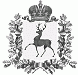 АДМИНИСТРАЦИЯ РОЖЕНЦОВСКОГО СЕЛЬСОВЕТА   ШАРАНГСКОГО МУНИЦИПАЛЬНОГО РАЙОНА  НИЖЕГОРОДСКОЙ ОБЛАСТИП О С Т А Н О В Л Е Н И Е	от 04.03.2020 								№ 14Об утверждении Плана мероприятий, организуемых в рамках комплексной межведомственной профилактической операции «Подросток» на территории Роженцовского сельсовета 	В соответствии с распоряжением Правительства Нижегородской области от 18 декабря 2019 года № 1350-р «О проведении комплексной межведомственной профилактической операции «Подросток» на территории Нижегородской области», постановлением администрации Шарангского муниципального района от 17 февраля 2020 года № 68 «О проведении комплексной межведомственной профилактической операции «Подросток» на территории Шарангского муниципального района», в целях комплексного решения вопросов предупреждения безнадзорности и правонарушений несовершеннолетних, стабилизации уровня подростковой преступности в каникулярный период, усиления социально-правовой защиты детей, администрация Роженцовского сельсовета постановляет:1.Утвердить прилагаемый План мероприятий, организуемых в рамках комплексной межведомственной профилактической операции «Подросток» на территории Роженцовского сельсовета.  	2.Контроль за исполнением настоящего постановления оставляю за собой.Глава администрации							Л.А.КозловаУТВЕРЖДЕН							  								 постановлением администрации Роженцовского сельсовета							от 04.03.2020 № 14ПЛАНмероприятий, организуемых в рамках комплексной межведомственной профилактической операции «Подросток» на территории Роженцовского сельсовета  Период проведенияМероприятияИсполнительс 1 июня – по 31 августа«Каникулы» – проверка занятости несовершеннолетних, состоящих на учете в КДН и ЗП, ПДН; обеспечение общественного порядка и предупреждения правонарушений в местах массового отдыха несовершеннолетних и молодежи Участковый уполномоченный ОП (дислокация пгт.Шаранга) МО МВД России «Уренский» (по согласованию);руководители учреждений культуры (по согласованию)с 1 июня – по 31 августа«Работа» – организация временного трудоустройства несовершеннолетних граждан в возрасте от 14 до 18 лет, состоящих на профилактическом учете в КДН и ЗП, ПДН с целью обеспечения потребности подростков в трудоустройствеГлава администрации, директора школ (по согласованию)с 1 июня – по 31 августа«Право ребенка» - оказание социально-правовой помощи детям и подросткам, находящимся в социально-опасном положении и трудной жизненной ситуации, нуждающимся в защите со стороны государственных органов, организация их социального обслуживанияГлава администрации, специалист по социальной работе (по согласованию)с 1 июня – по 31 августа«Беспризорник» - пресечение безнадзорности, 	беспризорности и других правонарушений несовершеннолетних, фактов вовлечения несовершеннолетних в антиобщественную деятельность и попрошайничествоУчастковый уполномоченный ОП (дислокация пгт.Шаранга) МО МВД России «Уренский» (по согласованию), специалист по социальной работе (по согласованию)июнь«Выпускник» - организация охраны общественного порядка   в	  местах проведения выпускных вечеров, предупреждение и пресечение  правонарушений несовершеннолетнихДиректора школ (по согласованию), Участковый уполномоченный ОП (дислокация пгт.Шаранга) МО МВД России «Уренский» (по согласованию)с 1 июня – по 31 августа«Здоровье» - выявление несовершеннолетних, употребляющих наркотические средства, психотропные 	и токсические вещества. Усиление работы по 	предупреждению правонарушений и преступлений несовершеннолетних,	связанных с незаконным оборотом наркотических средств, распространения наркомании среди подростков и молодежиУчастковый уполномоченный ОП (дислокация пгт.Шаранга) МО МВД России «Уренский» (по согласованию)с 1 июня – по 31 августа«Подросток - Лето» - предупреждение и профилактика безнадзорности, правонарушений  и преступлений несовершеннолетних в летний периодРуководители учреждений культуры и директора школ (по согласованию)с 1 июня – по 31 августа«Подросток – Семья» - выявление фактов жестокого обращения с детьми, выявление неблагополучных семей и фактов неисполнения или ненадлежащего исполнения родителями либо законными представителями своих обязанностей по воспитанию несовершеннолетних. Проведение профилактической работы с подростками, осужденными условно, осужденными к обязательным работам, исправительным работам или иным мерам наказания, не связанным с лишением свободы, в целях предотвращения совершения повторных преступленийГлава администрации, Участковый уполномоченный ОП (дислокация пгт.Шаранга) МО МВД России «Уренский» (по согласованию)с 1 июня – по 31 августаИндивидуальная профилактическая работа с семьями, состоящими на учете в Администрации Роженцовского сельсоветаЧлены Совета профилактики при администрации сельсовета, Участковый уполномоченный ОП (дислокация пгт.Шаранга) МО МВД России «Уренский» (по согласованию)с 1 июня – по 31 августа«Гость» - работа по контролю несовершеннолетних, прибывающих на каникулы из других регионов. Выявление семей, прибывших на территорию поселения, проживающих без регистрации и без документовГлава администрации, Участковый уполномоченный ОП (дислокация пгт.Шаранга) МО МВД России «Уренский» (по согласованию)1 сентября«Школа – антитеррор» - обеспечение охраны правопорядка в период проведения торжественных праздничных мероприятий в День знаний, а также предупреждение антитеррористических актовДиректора школ (по согласованию), Участковый уполномоченный ОП (дислокация пгт.Шаранга) МО МВД России «Уренский» (по согласованию)с 1 по 10 сентября«Подросток-занятость» - выявление и учет несовершеннолетних, не приступивших к занятиям в учебных заведениях по неуважительным причинам, принятие мер по 	возвращению их в образовательные учреждения, оказание им необходимой помощи в получении образованияДиректора школ (по согласованию), Участковый уполномоченный ОП (дислокация пгт.Шаранга) МО МВД России «Уренский» (по согласованию)